BOROUGH OF METUCHEN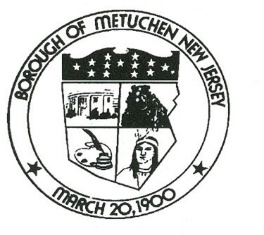 APPLICATION FOR APPOINTMENT TO ABOROUGH BOARD, COMMISSION, OR COMMITTEEName: _____________________________________________________________________Street Address: ______________________________________________________________City, State, Zip Code: ________________________________________________________Telephone: __________________ Email: _________________________________________Applying for (please circle up to three):Accessibility Committee	Arts Council		Board of HealthEmergency Management	 Environmental Commission	 Historic Preservation CommitteeHuman Relations Commission	Library Board		Municipal Alliance CommitteeParade Committee	Parking AuthorityPlanning Board	Pool Commission	 Recreation CommissionSenior Citizen Commission	 Shade Tree Commission    Traffic and Transportation CommitteeTV & Technology Advisory Committee	 Zoning Board of AdjustmentPlease list any education, prior volunteer experience, work related experience, or other civic involvement which could be of use to the group for which you are applying. Attach additional sheets or a resume if desired. _________________________________________________________________________________________________________________________________________________________________________________________________________________________________________________________________________________________________________________________________________________________________________________________________________________________________________________________________________________________________________________________________________________________________________________________________________________________________________________________________________________________________________________Signature							DatePlease return completed application to Deborah Zupan, Acting Borough Clerk                                                                     500 Main Street, Metuchen, NJ 08840 or dzupan@metuchen.com